DYSLEXIEPROTOCOLSancta Maria Mavo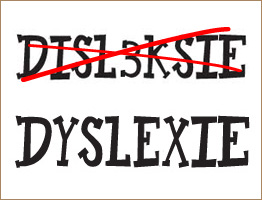 Inhoud												Blz.Wat is dyslexie?									3Criteria voor dyslexie								3-4	Visie van de school								4Wanneer worden er extra faciliteiten toegekend?				4Op welke extra faciliteiten kunnen leerlingen met dyslexie rekenen?									4-6Extra faciliteiten met betrekking tot het examen				6-7Wat is dyslexieDyslexie is “een stoornis die gekenmerkt wordt door een hardnekkig probleem met het aanleren en het accuraat en/of vlot toepassen van het lezen en/of spellen op woordniveau” (Stichting Dyslexie Nederlands). Dyslexie heeft niet alleen consequenties voor de talen, maar voor alle vakken die een beroep doen op het functioneel lezen en schrijven, wat in de praktijk 90% van de vakken betreft. Problemen die dyslectische leerlingen in het voortgezet onderwijs ondervinden zijn:Moeite met het lezen en/of spellen op woordniveau in het Nederlands en in de moderne vreemde talenMoeite met het snel en accuraat lezen van teksten bij alle vakken, en daarmee het begrijpen van de gelezen tekstenMoeite met het snel en accuraat spellen van woorden/zinnen bij alle vakkenMoeite met het onthouden/toepassen van niet-contextuele woorden of woordgroepenDyslexie is comorbide; het kàn samen met andere stoornissen voorkomen. Voorbeelden hiervan zijn dyscalculie, AD(H)D en autisme. Criteria voor dyslexieDe Criteria voor dyslexie zijn vastgesteld in de DSM-V (Diagnostic and Statistical Manual of Mental Disorders). “ A. Moeite met het aanleren en gebruiken van schoolse vaardigheden, zoals blijkt uit de persisterende aanwezigheid van minstens een van volgende symptomen gedurende minstens 6 maanden, ondanks interventie gericht op deze moeilijkheden: Onnauwkeurig of langzaam en moeizaam lezen van woorden (leest bijvoorbeeld losse woorden fout of langzaam en aarzelend hardop voor, raadt vaak woorden, heeft problemen met het goed uitspreken van woorden). Moeite om de betekenis te begrijpen van wat wordt gelezen (kan bijvoorbeeld de tekst correct lezen, maar begrijpt de volgorde, relaties, gevolgtrekkingen of diepere betekenis van het gelezene niet). Moeite met spelling (voegt bijvoorbeeld klinkers en medeklinkers toe, laat ze weg, of vervangt ze). Moeite om zich schriftelijk uit te drukken (maakt bijvoorbeeld in zinnen talloze grammaticale of interpunctiefouten; deelt de alinea’s slecht in; zijn of haar schriftelijke weergave van ideeën is niet helder). Moeite met het zich eigen maken van gevoel voor en feiten rond getallen en berekeningen (begrijpt bijvoorbeeld getallen niet goed, begrijpt hun grootte en onderlinge relaties niet; telt op de vingers om getallen onder de 10 op te tellen in plaats van de rekenregels te gebruiken zoals leeftijdgenoten dat doen; raakt de draad kwijt in een berekening en wisselt van aanpak). Moeite met cijfermatig redeneren (heeft bijvoorbeeld veel moeite met het toepassen van cijfermatige concepten, feiten of procedures om kwantitatieve problemen op te lossen). B. De betreffende schoolse vaardigheden zijn substantieel en meetbaar slechter ontwikkeld dan gezien de kalenderleeftijd verwacht mag worden en hebben een significant negatieve invloed op de schoolresultaten en werkprestaties, of op de alledaagse activiteiten, wat wordt bevestigd door bij de betrokkene afgenomen gestandaardiseerde prestatietests en een volledig onderzoek. Bij mensen ouder dan 17 jaar kan het gestandaardiseerde onderzoek vervangen worden door een gedocumenteerde voorgeschiedenis van tot beperkingen leidende leerproblemen. C. De leerproblemen beginnen tijdens de schooljaren, maar worden soms pas echt manifest op het moment dat de betreffende schoolse vaardigheden zwaarder belast worden dan de betrokkene met zijn of haar beperkte vermogens aankan (zoals bij toetsen met een tijdslimiet; binnen een bepaalde tijd lezen of schrijven van lange, complexe teksten; in geval van een excessief zware studiebelasting). D. De leerproblemen kunnen niet beter worden verklaard door verstandelijke beperkingen, niet-gecorrigeerde visus- of gehoorstoornissen, andere psychische of neurologische stoornissen, psychosociale tegenslagen, gebrekkige beheersing van de taal waarin het onderwijs gegeven wordt, of inadequaat onderricht”. Of uw zoon/dochter voldoet aan genoemde criteria zal vastgesteld worden een psychodiagnostisch onderzoek, wat uitgevoerd wordt door een deskundige welke werkzaam is bij een extern onderzoeksbureau. Binnen de school zijn er geen mogelijkheden voor de uitvoering van een volledig dyslexieonderzoek. Wel heeft de school een signaleer- en doorverwijzingsfunctie en fungeert de school als informant bij bovengenoemd onderzoek.Visie van de schoolDe school heeft als visie dat leerlingen met dyslexie de mogelijkheid moeten krijgen om, door middel van compenserende dan wel remediërende aanpassingen, bij de capaciteiten passend onderwijs te volgen. Leerlingen met de cognitieve capaciteiten om een VMBO-T diploma te behalen mogen dan ook niet door de dyslexie belemmerd worden om de loopbaan succesvol te verlopen. Dit wordt vormgegeven middels de extra faciliteiten voor dyslectische leerlingen.Wanneer worden er extra faciliteiten toegekend?Leerlingen krijgen extra faciliteiten als uit psychodiagnostisch onderzoek is gebleken dat sprake is van dyslexie. U als ouder krijgt na uitvoering van het onderzoek een officiële dyslexieverklaring, welke de toekenning van de extra faciliteiten waarborgt. De faciliteitenpas zal gedrukt worden achter op de schoolpas die alle leerlingen op school hebben. Er hoeft dus geen extra pasje meegenomen/bewaard te worden.Op welke extra faciliteiten kunnen leerlingen met dyslexie rekenen?	Leerlingen met dyslexie beschikken binnen de Sancta over de volgende extra faciliteiten:Lettertype en lay-outDe leerlingen krijgen hun proefwerken en de schriftelijke overhoringen in een meer overzichtelijke lay-out. Minder tekst op een pagina.Op de Sancta Maria Mavo wordt lettertype Arial en tekengrootte 12 gehanteerd. Het is nooit zo dat je een toets niet hoeft te maken als er geen aangepaste versie beschikbaar is. Je mag dan achteraf met de vakdocent in overleg treden. Mocht je er samen niet uit komen, bespreek het dan met je mentor.Extra tijdExtra tijd wordt als volgt geregeld:Maximale tijdsverlenging van 25% tijdens overhoringen en proefwerken. NormeringDit wordt per vaksectie geregeld. Algemene afspraken zijn:Niet meegerekend worden:Spelfouten van luisterwoorden (het woord wordt fonetisch geschreven)Spelfouten van inprentwoorden (woorden waar geen spellingregel voor bestaat)HerhalingsfoutenLetters verwisselen / omkerenWel worden fout gerekend:Fouten tegen de betekenisFouten tegen de grammaticale regels, indien deze worden getoetstFouten bij werkwoordspellingBij het examen wordt geen rekening gehouden met dyslexie met betrekking tot de normering. Daarom blijft het oefenen in het schrijven zonder spellingfouten zeer belangrijk bij alle talen!(Extra) Mondelinge overhoringenAls je goed hebt geleerd én als je ervan overtuigd bent dat je de stof beheerst én als je dan toch een onvoldoende scoort, dan mag je een extra mondelinge overhoring aan je vakdocent vragen.Sommige leerlingen vinden mondeling toetsen niet fijn: het hoeft dan ook niet.Het gaat om een ‘extra cijfer’ waarmee je het gemiddelde cijfer omhoog kunt halen.Voor de docenten is het niet te doen om leerlingen met onvoldoendes uit te nodigen voor een extra mondelinge overhoring. Er wordt verwacht dat je zelf het initiatief  neemt.Het is de bedoeling dat je een extra mondelinge overhoring vráágt aan de vakdocent en niet eist.Auditieve ondersteuningLeerlingen met dyslexie mogen gebruik maken van auditieve ondersteuning middels Intowords. Dit programma wordt geïnstalleerd op de chromebooks van de leerlingen en biedt auditieve ondersteuning bij het maak- en leerwerk. Ook bij het maken van toetsen beschikken de leerlingen over genoemde auditieve ondersteuningsmogelijkheden. Voor een uitgebreidere omschrijving zie bijlage 1 Intowords.   PlichtenDyslectisch zijn betekent meestal dat je extra hard moet werken om goede cijfers te behalen. Daarom is vaker herhalen en extra oefenen van groot belang. Je kunt goede cijfers halen, als jij je extra inzet. Dit is iets wat wij dan ook verwachten van onze leerlingen (met extra faciliteiten). Extra faciliteiten met betrekking tot het examen“ De gangbare aanpassingen voor dyslectische kandidaten zijn verklanking (voorlezen van teksten) en extra tijd (maximaal een half uur). Niet toegestaan zijn spellingkaarten of een digitaal woordenboek. Ook een andere beoordeling van examenonderdelen (met name spelling) is niet toegestaan. Het gebruik van de computer als schrijfgerei is bij alle papieren, schriftelijke examens voor alle kandidaten, dus ook dyslectische kandidaten, toegestaan. Het gebruik van een tablet voor verklanking is toegestaan voor dyslectische leerlingen mits erop wordt toegezien dat de kandidaat geen toegang heeft tot verboden hulpmiddelen, bijvoorbeeld toegang tot het internet, zie ook het document ‘Computer als schrijfgerei’ op www.examenblad.nl. Voorwaarde voor aanpassing van de wijze van examinering op grond van artikel 55 van het Eindexamenbesluit VO is een deskundigenverklaring. Als de school meent dat de mogelijke aanpassingen die in de volgende subparagrafen geboden worden, de belemmeringen van de kandidaat onvoldoende wegnemen (bijvoorbeeld omdat er sprake is van meerdere beperkingen), wendt de school zich tot het CvTE, via beperking@cvte.nl. 1. Tijdverlenging Op grond van artikel 55 van het Eindexamenbesluit VO kan bij centrale examens aan dyslectische kandidaten een half uur tijdverlenging worden toegekend. Zie voor de uitwerking voor cspe’s paragraaf 10.1.2. Tijdverlenging kan in het algemeen (waar doeltreffend in relatie tot de beperking) worden toegestaan. Als sprake is van meerdere beperkingen, mogen de tijdverlengingen op grond van verschillende beperkingen niet bij elkaar worden opgeteld. Uitzondering: als sprake is van tijdverlenging op grond van anderstaligheid en kort verblijf in Nederland (hoogstens zes jaar) én van dyslexie, kan twee maal een half uur worden toegekend. 2. Lettergrootte De papieren centrale examens worden sinds 2013 standaard geleverd in puntgrootte 12. Het basislettertype is Arial. Puntgrootte 12 is een adequate lettergrootte voor kandidaten met een leesbeperking. Door de grotere standaardletter en het vervallen van de noodzaak om zelf te vergroten, wordt de organisatielast voor scholen verlicht, wordt het risico op onbedoelde schending van de geheimhouding gereduceerd en worden incidenteel voorkomende vergrotingsfouten – met name bij tekeningen, tabellen en grafieken – voorkomen. Als in uitzonderlijke gevallen een extra vergrote letter of een andere steunkleur gewenst is, kan de school hiervoor zorgen direct voorafgaand aan de afname onder strikte voorwaarden. Zie daarvoor hoofdstuk 11, Procedures.3. Loep of leesliniaal/leespen Hoewel bijna het hele examen (teksten en vragen) in puntgrootte 12 is, kan bij grafieken, tabellen en dergelijke een kleinere letter worden gehanteerd. Als de dyslectische kandidaat die letters als (te) klein ervaart, kan hij gebruikmaken van een loep of een leesliniaal/leespen. 4. Verklanking (audio) Op grond van de deskundigenverklaring kan de directeur aan een kandidaat met een leesbeperking het recht op audio (voorlezen) toekennen. Bij de centrale examens kan dat op drie manieren worden uitgevoerd: Door een toezichthouder op verzoek te laten voorlezen; Door gebruik te maken van een daisy-cd; Door middel van spraaksynthese waarbij de digitale tekst omgezet wordt in computerspraak. Een voorlezer is alleen toegestaan als een ander adequaat middel ontbreekt. Dat geldt bijvoorbeeld bij leesteksten in de cspe's (daarvoor wordt geen audio geleverd), of bij de meeste examens voor daisy in het tweede tijdvak (zie paragraaf 2.3.1). Bij digitale centrale examens in Facet is audio beschikbaar in de vorm van spraaksynthesesoftware voor alle varianten. Examens in Autoplay zijn standaard voorzien van spraak. Bestaat het examen deels uit Autoplay en deels uit papier, dan kan voor het papieren deel daisy of een pdf worden besteld. 5. Verklanking (audio): de daisy-cd Als een dyslectische kandidaat recht heeft op audio, kan de directeur bij de papieren centrale examens een daisy-cd bestellen. Dit geldt niet voor de cspe’s beroepsgericht. De daisy-cd bevat ingesproken tekst (natuurlijke spraak) van de tekst van het examen (teksten, vragen, eventuele bronnen). De daisy-cd kan worden afgespeeld in een speciale daisy-speler of op een computer of laptop. Op een computer of laptop is speciale daisy-afspeelsoftware nodig, gratis te downloaden van www.daisy.org/amis. Het speciale daisy-format is geschikt om te navigeren tussen bijvoorbeeld tekst en vragen. Ook is onder meer het leestempo te regelen. De bediening vergt weinig oefening; zeker bij gebruik via de computer/laptop werkt een en ander zeer overzichtelijk. Daisy's van oudere examens kunnen tegen vergoeding van handelingskosten worden besteld bij DUO via examens@duo.nl. Geef daarbij vak(ken) en schooltype door.” Voor meer informatie: “ https://www.examenblad.nl/document/brochure-kandidaten-met-een-4” Bijlage 1. Intowords“ IntoWords ondersteunt leerlingen met (o.a.) dyslexie goed bij hun lees- en schrijfproblemen, draagt bij aan de zelfredzaamheid en zorgt voor meer zelfvertrouwen. IntoWords is laagdrempelig en thuisgebruik is inbegrepen. IntoWords leest alles voorHet tempo van lezen bij leerlingen met dyslexie ligt vaak heel laag en de leerling komt vaak ook niet aan de vakinhoud toe. Met IntoWords kan de leerling het tempo beter bijhouden en zich ook bezighouden met de inhoud van de tekst. En daar gaat het toch om? Het doet er niet toe of teksten gemakkelijk of moeilijk zijn. IntoWords leest alles voor. Er zijn veel instelmogelijkheden. Het tempo van voorlezen is daar natuurlijk heel belangrijk bij.Goede ondersteuning bij het schrijvenIntoWords ondersteunt ook bij het schrijven. Soms is er een woordenlijst, of een hele slimme woordvoorspeller. Per versie kan dat net even anders zijn, maar allemaal ondersteunen ze ook bij het schrijven! Als de leerling gebruik maakt van de woordvoorspelling bij het schrijven, dan kan IntoWords helpen om snel de moeilijke woorden aan te vullen. Er worden ook suggesties gegeven en in IntoWords kan ook het volgende woord worden voorspeld. Zo kan de leerling sneller betere teksten schrijven. De ingetypte teksten kunnen meteen worden gehoord, zodat eventuele fouten meteen verbeterd kunnen worden.Grotere zelfredzaamheid – leren gaat beterIntoWords draagt er vaak toe bij dat de zelfredzaamheid en het zelfvertrouwen van de leerling met sprongen vooruit kan gaan. Op eigen kracht en in een hoger tempo nu de teksten wél aankunnen, dat is natuurlijk een prachtig uitgangspunt” (http://intowords.nl/)Voor meer informatie: http://intowords.nl/